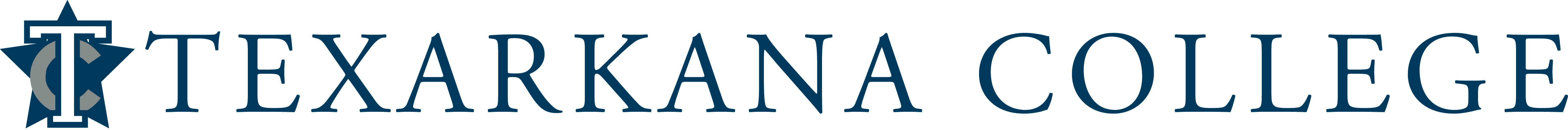 SyllabusCourse Name: Composition II
Course Number: 1302
Semester & Year:  Spring 2019Instructor Information: 	Name: Valerie Shirley	Office: HUM 209
	Telephone: 903-832-3456 Ext. 3279E-mail: valerie.shirley@texarkanacollege.edu(When sending an email, please be sure to include your first and last name, as well as your class and section number in the heading.)
	Office Hours: M-R 2:00-3:30; F 8:30-12:30 p.m.(Please call or email for an appointment.) 	Note: ALL e-mail to me MUST be from the student’s Texarkana College e-mail address. Textbook Information: Writing about Literature, ISBN 97807560293, Pat McKeague, 9th ed.Short stories can be accessed through the TC Library web page. Instructions for accessing the stories will be given in class.Materials needed:  Blue or black pens, highlighters Notebook paperFolder (paper or plastic) with brads and pocketsCourse Description:  Intensive study of and practice in the strategies and techniques for developing research-based expository and persuasive texts. Emphasis on effective and ethical rhetorical inquiry, including primary and secondary research methods: critical reading of verbal, visual, and multimedia texts; systematic evaluation, synthesis, and documentation of information sources; and critical thinking about evidence and conclusions.  Prerequisite: Satisfactory completion of ENGL 1301Student Learning Outcomes for the Course: Upon successful completion of this course, students will:1.  Demonstrate knowledge of individual and collaborative research processes2.  Develop ideas and synthesize primary and secondary sources within focused academic arguments, including one or more research-based essays3.  Analyze, interpret, and evaluate a variety of texts for ethical and logical uses of evidence                                                                                                                                               4.  Write in a style that clearly communicates meaning, builds credibility, and inspires belief or action5.  Apply the conventions of style manuals for specific academic disciplines (i.e., MLA)Student Requirements for Completion of the Course:Students will write at least three essays over the course of the semester that will include an extended literary analysis/research essay.  The extended literary analysis/research essay will be at least 4-6 pages in length, use Modern Language Association (MLA) documentation and format, and require a minimum of three sources.  Papers will be evaluated with Texarkana College English Dept. grading rubrics. Students will incorporate literary elements and poetic devices to analyze various genres of literature.  Students will complete at least one collaborative literary project. Reading quizzes over the assigned short stories, collaborative work, in-class assignments and other work (including planning and drafts of essays) will also be assigned.  Finally, students will take two short story exams, a literary terms exam, and complete a reading response journal.  Failure to turn in any one of the essays or the Reading Response Journal will result in a failing grade for the course.Student Assessment:Grading Scale:Class Schedule:ABSENTEE POLICYTexarkana College’s absentee policy allows instructors to withdraw a student from a course due to excessive absences. If a student leaves and returns during class or leaves the class before the class is over, he/she may be considered absent. Three tardies constitute one absence. In this class, students arriving more than 15 minutes after the scheduled start time will be considered absent. Students leaving early will be considered absent.In some vocational areas, such as nursing and cosmetology, certification requirements necessitate an absentee policy that is more stringent than the institutional policy. In these instances, the matter of certification takes precedence over local policies, since certification policies are established by the State of Texas.Faculty members are not obligated to provide opportunities for students to make-up missed assignments and tests as a result of a student’s absence from class. The institution is not required to take attendance with the exception of certain workforce/vocational areas, such as nursing and cosmetology, where certification requirements require taking attendance. However, experience demonstrates that regular attendance enhances academic success. As such, students are expected to attend each meeting of their registered courses.Do not stop attending a class without formally withdrawing from the course by the institution’s published Last Day to Drop. If a student does not attend class and does not withdraw from the class, the student will receive a grade of F in the class. The published Last Day to Drop applies to students; an instructor may withdraw a student for excessive absences at any time during the semester.Withdrawal from a course(s) may affect a student’s current or future financial aid eligibility. Students should consult the Financial Aid Office to learn both short and long term consequences of a withdrawal.EXCUSED ABSENCES
A student’s absence due to school trips and/or school business will not be counted against a student’s allowable number of absences. Military duty and absences for Holy Days (FBD LEGAL) are covered in a separate section of the catalog and the student handbook. These are the only types of absences that are considered excused by Texarkana College. Responsibility for work missed for any absence is placed on the student. Instructors are required to allow students to make up work missed if the absence is due to military duty or religious holy days when students follow the correct notification procedures.  Instructors are not required to allow students to make up work for absences due to other reasons. Make-up policies are listed in each individual instructor’s syllabus.MAXIMUM ALLOWABLE ABSENCES
After official registration, the following number of unexcused absences will be the maximum allowable before a student may be dropped from the class. Mandated program certification requirements detailed for certain programs regarding the maximum allowable unexcused absences takes precedence over the following information.Academic Classes:Financial Aid:Attention! Dropping this class may affect your funding in a negative way! You could owe money to the college and/or federal government. Please check with the Financial Aid office before making a decision.Drop Date:The official drop date for the course is APRIL 19 which is the last date for the student to drop this course with a W. The instructor may drop the student at any time during the semester.  Make-up Policy:If a student misses on a day that an essay is due, the student is still responsible for turning the essay in on time. Major essays are due by the end of the day on the designated due date. After class time, students must hand in essays to the dropbox outside my office. Papers handed in elsewhere may be not be accepted. Twenty points will be deducted for each day the essay is late. With my permission, some Quizzes and Tests can be made-up in the Testing Center. The Testing Center is located on the first floor of the TC Library. The student must speak to me about placing the test in the Testing Center and provide a legitimate excuse (at my discretion) for missing the test. Daily work (including reading quizzes) cannot be made up; however, the lowest daily grade will be dropped. If a student is excused for a Texarkana College extracurricular activity, religious holiday, or military service, the student must receive prior approval from the Dean of Students and the professor.  Assignments must be completed prior to the excused absence.Academic Dishonesty Policy and Academic Integrity Statement:Scholastic dishonesty, involving but not limited to cheating on a test, plagiarism, collusion, or falsification of records will make the student liable for disciplinary action after being investigated by the Dean of Students. Proven violations of this nature will result in the student being dropped from the class with an “F”. This policy applies campus wide, including TC Testing Center, as well as off-campus classroom or lab sites, including dual credit campuses. This information can be found in the Student Handbook at https://texarkanacollege.edu.Disability Act Statement:  Texarkana College complies with all provisions of the Americans with Disabilities Act and makes reasonable accommodations upon request. Please contact Tonja Blase at 903.823.3283, or go by the Recruitment, Advisement, and Retention Department located in the Administration building for personal assistance.If a student has an accommodation letter from the Recruitment, Advisement, and Retention Department indicating that he or she has a disability that requires academic accommodations, the student should present the letter to the instructor so accommodations can be made. It is best to request these changes at the beginning if not before the start of class so there is ample time to make the accommodations. Essays: All major essays must have a TYPED and double-spaced rough draft unless otherwise specified in class.  Rough drafts must be completed on the day assigned. On this day, each student will edit and revise essays.  Each student must bring a copy of his/her rough draft in order to receive daily work points for that day. Students must turn in all major papers in order to receive a passing grade in the class. Students who fail to hand in the first two major essays within two weeks of the due date will be dropped from the course. Reminder: Late penalty is 20 points per day.Papers are submitted in MLA Format. Further explanations will be provided. Special Requirements for the Research Paper:Research papers lacking in-text citations will receive a grade of 0 for all components. Research papers lacking printouts of sources with cited information highlighted will receive a 0 for all components.Research Papers lacking a Works Cited page listing sources that are cited in the paper will receive a 0 for all components.Daily Assignments: Daily assignments will include reading quizzes over the assigned short stories, in-class essay questions, chapter questions, textbook assignments, collaborative work, essay planning, drafting, and editing, and any other work assigned during class. READING QUIZZES CANNOT BE MADE UP.  STUDENTS WHO ARRIVE TO CLASS LATE WILL NOT BE GIVEN EXTRA TIME TO COMPLETE THE READING QUIZ.Non-compliance: Failure to complete major essays or other writing assignments within two weeks of the due date results in non-compliance. Non-compliance results in being dropped from this course – or a failing grade. Failure to complete any of the three major essays or the reading response journal constitutes non-compliance. Viewing Grades:Grades are available for viewing throughout the semester under the student’s MyTC portal.TC Email:Students should check their TC Email account on a regular basis to check for general information sent from campus or instructors.Student Support:Library Hours 	M-Th 7:30 a.m. – 9 p.m. 	F 7:30 a.m. – 4 p.m.   		Sunday 2-9 p.m.Student Support Services (Tutoring) in library second floor 	M-Th 8 a.m.-7 p.m.		F 8 a.m. -4 p.m.			Sunday 2-9 p.m.Testing Center (Library first floor)M-Th 8:30 a.m. – 6 p.m. 	F 8:30 a.m. – 3:30 p.m. 		Sunday 2-6 p.m.Help Desk – TC Login ProblemsM-Th 8 a.m. – 5 p.m. 		F 8 a.m.-4 p.m.  		Phone:	903-823-303Class Policies:  Cell phone use that interrupts instruction is discouraged.  If an emergency situation exists, please let me know about it before class. Students will be warned if a cell phone is a distraction to learning, and then asked to leave the classroom with an absence. There is a zero-tolerance policy for any behavior that is disruptive of classroom learning.  This includes disruptive phone or electronics usage, any vulgar language or rude behavior toward the instructor or other students in the class, etc. Much of this class calls for student discussion. Please be accepting of and open to views that may differ from your own. A variety of viewpoints and lively discussion often leads to deeper understanding of the content.Students are not allowed to bring children to class.Only plastic bottled drinks or cups with lids will be allowed in the classroom.Snacks are allowed in the classroom if they do not interrupt the learning setting. You are responsible to leave the table/desktop and surrounding area clean.A student with persistent behavior problems that disrupt the learning environment will be reported to the Dean of Students, Mr. Robert Jones. Students in this course are held accountable to all policies and procedures outlined in the Texarkana College Student Catalog/Handbook. Students in this course are held accountable to all policies and procedures outlined in the Texarkana College Student Catalog/Handbook. Please add the number for Campus Police to your cell phone. The number is 903-798-3330.All emergency calls should go to TC Campus Police.NOTE:  The above guidelines are subject to amendment at any point during the semester. Students will be notified in class if any changes occur. Students are responsible for any changes after they have been announced in class.TC does not discriminate on the basis of race, color, national origin, sex, disability or age in its programs or activities. The following person has been designated to handle inquiries regarding the nondiscrimination policies: Human Resources Director, 2500 N. Robison Rd., Texarkana, TX, 75599, (903) 823-3017, human.resources@texarkanacollege.eduAssignments and AssessmentsPercentage of overall gradeEssays/Project50%ExamsReading Response JournalIn-Class Essays30%Daily AssignmentsShort Story Quizzes20%Grade A90-100B80-89C70-79D60-69F59-belowWeek 1Jan 22-25W: Class Information; Syllabus Acknowledgment; Course Pretest (Literary Terms) Assign readingsWeek 2Jan 28-Feb 1M: QUIZ- 1. “The Most Dangerous Game” Discuss reading; Assign Reading Response JournalW: QUIZ- 2. Extracts from “Eve’s Diary” and “Adam’s Diary” Discuss reading; Writing About Literature: Ch. 1Week 3Feb 4-8M: QUIZ- 3. “The Destructors,” Discuss reading;  Reading activitiesWriting About Literature: Ch. 2; Discuss Character Analysis Essay W: QUIZ- 4. “Everyday Use,” Discuss reading; Writing About Literature: Ch. 3; In-class Character Analysis EssayWeek 4Feb 11-15M: QUIZ- 5. “Miss Brill,” Discuss reading; Writing About Literature: Ch. 4; Character Analysis Essay discussed and assignedW: Work on Outline and Rough Draft Character Analysis EssayWeek 5Feb 18-22M: QUIZ- 6. “The Story of an Hour,” Discuss reading;Character Analysis Essay Rough Draft DUE with Peer editingW: QUIZ- 7. “A Worn Path” Discuss reading;  Exam ReviewWeek 6Feb 25-Mar 1M: EXAM- Short Stories and Readings CHARACTER ANALYSIS ESSAY DUEW: QUIZ- 8. “The Lottery,” Discuss reading;Literary Criticism Review discussed Week 7Mar 4-8M: QUIZ- 9. “The Jilting of Granny Weatherall,” Discuss reading;Writing About Literature: Ch. 5; Literary Criticism Review discussed and assignedW: QUIZ- 10. “Hills Like White Elephants,” Discuss reading;Writing About Literature: Ch. 6Spring BreakMar 11-15Week 8Mar 18-22 M: Writing About Literature: Ch. 7-8; Literary Criticism Essay Rough Draft DUE with Peer editingW: QUIZ- 11. “Young Goodman Brown” Discuss reading;Week 9Mar 25-29M: Writing About Literature: Ch. 13; LITERARY CRITICISM REVIEW ESSAY DUE; Literary Analysis Research Essay (Major Essay) discussion and assignedW: Work on Literary Analysis Research Essay; Thesis/Outline/Works CitedWeek 10Apr 1-5M: QUIZ: 12. “Once Upon a Time,” Discuss reading; Work on essayW: Literary Analysis Research Essay (Thesis/Outline/Works Cited due)Writing About Literature: Ch. 14Week 11Apr 8-12M: QUIZ- 13. “The Drunkard” Discuss readingW: Work Day LITERARY ANALYSIS RESEARCH ESSAY DUEWeek 12Apr 15-19M-W POETRY UNIT Writing About Literature: Ch. 9Week 13Apr 22-26M: QUIZ- 14. “The Girls in Their Summer Dresses”; POETRYW: Poetry Collaborative Project Assigned/DiscussedWeek 14Apr 29-May 3M: Work on Poetry Collaborative ProjectW: Work on Poetry Collaborative ProjectWeek 15May 6-10M: PRESENT Collaborative Project PresentationsW: Reading Response Journal DUE/ Final Exam ReviewFINAL EXAMShort Stories/Poetry/Literary TermsA COURSE THAT MEETS FOR THE FULL 16-WEEK SEMESTERA COURSE THAT MEETS FOR THE FULL 16-WEEK SEMESTERClass or Lab Meets:Once a week (Night or Friday classes)Twice a week  (MW or TR classes)Three times a week (MWF or TRF classes)Four times a week (MTWR classes)An instructor may withdraw a student from a course if absences exceed:2468Three tardies count as one absence